Asynchronous Learning for Grade 4-5 Extended FrenchWeek of November 9, 2020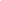 Les enfants autour du mondeBut d’apprentissage: Je regarde une vidéo et je démontre ma compréhension de ce que j’ai regardé. Je fais des liens personnels.But d’apprentissage: Je regarde une vidéo et je démontre ma compréhension de ce que j’ai regardé. Je fais des liens personnels.Instructions: Choisis une vidéo de la série “Là où je dors” sur le site Idéllo. (Be sure to log in to your account.) Regarde la vidéo plusieurs fois. Complète les activités ci-dessous sur une feuille de papier ou dans un Google Doc/Google Slide.Instructions: Choisis une vidéo de la série “Là où je dors” sur le site Idéllo. (Be sure to log in to your account.) Regarde la vidéo plusieurs fois. Complète les activités ci-dessous sur une feuille de papier ou dans un Google Doc/Google Slide.Écris un rappel (retell) des idées intéressantes de la vidéo. Comment s’appelle l’enfant? Qu’est-ce qu’il/elle aime? Qui est dans sa famille? Comment est sa culture? Choisis 5 à 10 mots importants de la vidéo qui représentent la vie de l’enfant. Écris ces mots en forme de collage visuel avec les images.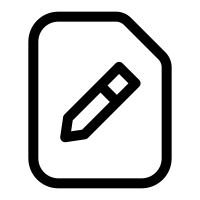 Imagine que tu peux parler à l’enfant dans la vidéo. Qu’est-ce que tu veux dire à cette personne? Quelles questions est-ce que tu peux demander? Écris tes idées à l’écrit ou enregistre une vidéo en utilisant ton appli préférée (iMovie, Screen Recorder, etc).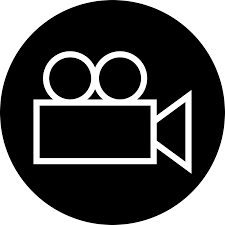 Comment est-ce que la vie de l’élève est similaire à ta vie? Comment est-ce que sa vie est différente? Remplis un diagramme de Venn avec tes idées. Utilise les images et/ou les mots.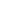 Qui es-tu? Qu’est-ce que tu aimes? Quelles informations est-ce que tu veux partager à propos de toi-même et de ton identité?Choisis un format et prépare ta présentation pour te présenter comme l’enfant dans la vidéo. Choix de formats:Fais ta propre vidéo dans le même style que cette vidéo (1 à 2 minutes)Fais une présentation orale à un membre de ta famille ou à un jouet préféréFais une représentation artistique (un dessin, un tableau) et écris une petite descriptionCrée une chanson qui te présente